
Pétfürdő  Királyszentistván  Mogyorós-hegy  Litér  Rom-kúti-völgy  Vörösberény  Balatonalmádi  Csere-hegy  Alsóörs  Lovas  Csopak Péter-hegy  Tamás-hegy  Balatonfüred  Evetes-völgy  Hajagos-völgy  Nagy-Gella  Cseri kastély  Zádorvár  Hideg-hegy  Halom-hegy Szentantalfa  Hegyestű  Kővágóörs  Kékkút  Salföld  Örsi-hegy  Badacsonytomaj  Badacsony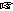  Pétfürdő, Általános Iskola (Hősök tere 1.) (Kb. 500 méter a vasútállomástól)
 Badacsony, móló
 6:00-8:00 óra  5000 Ft  104,87 km  2413 m  -  205,6  A129/22,5  141,1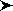 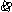 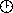 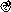 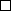 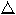 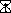 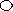 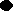 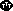 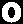 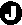 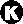 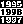 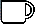 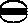 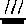 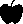 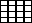 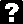 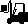 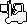 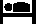 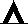 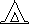 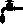 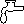 Előnevezés kedvezménnyel (06.01-től 07.01-ig)online! 100 km előnevezéssel: 4000 Ft, 100 km előnevezés nélkül: 5000 Ft.
Teljesítői -technikai- póló az előnevezésnél kérhető, ára: 2000 Ft.
Előnevezés a 100 km-es távra
ELŐNEVEZÉS: űrlap kitöltése + banki átutalás:
Bankszámlaszám: 65700127-10117633 (Teljesítménytúrázók Társasága)
Közlemény: KB100_[...név...]

A NEVEZÉSI DÍJ BEÉRKEZÉSI HATÁRIDEJE JÚLIUS 10!

FONTOS! Ha nem a saját nevedre kéred a számlát (pl. egyesület), a "Megjegyzés" rovatba írd az egyesület pontos nevét, címét! Rajt saját idő terhére 9:00-ig.
Badacsony - cél szombaton 0:00-tól lesz nyitva vasárnap 15:00-ig.

GPSIES útvonal

Ötszörös teljesítőknek extra jelvény díjazás.
A százas táv teljesítőinek a badacsonyi strandbelépőt a nevezési díj tartalmazza. Figyelem! A Strand reggel 8-kor nyit!
Megközelítés vonattal:
A Budapest - Déli pályaudvarról 5:05-kor induló személyvonattal (átszállás Székesfehérváron), érkezés Pétfürdőre: 6:39 vagy a Budapest - Déli pályaudvarról 6:30-kor induló gyorsvonattal, érkezés Pétfürdőre 7:40-kor.
Pétfürdő  Királyszentistván  Mogyorós-hegy  Litér  Rom-kúti-völgy  Vörösberény  Balatonalmádi  Csere-hegy  Alsóörs  Lovas  Csopak Péter-hegy  Tamás-hegy  Balatonfüred Pétfürdő, Általános Iskola (Hősök tere 1.) (Kb. 500 méter a vasútállomástól)
 Balatonfüred, Papsoka templomrom (a kék sávon, Bfüred Nyi-i része, Siske utca - régi Temető utca)
 6:00-8:00 óra  2000 Ft  48,21 km  1345 m    99,2  B61/12  68,4Rajt saját idő terhére 9:00-ig.
Célzárás 20:00.
Pétfürdő  Királyszentistván  Mogyorós-hegy  Litér  Rom-kúti-völgy  Vörösberény  Balatonalmádi  Csere-hegy  Alsóörs Pétfürdő, Általános Iskola (Hősök tere 1.) (Kb. 500 méter a vasútállomástól)
 Alsóörs, kocsma (Endrődi Sándor utca 1., a K-K+ elágazásnál)
 6:00-9:00 óra  1000 Ft  34 km  660 m    64,2  C40/9  43,9
Balatonfüred  Evetes-völgy  Hajagos-völgy  Nagy-Gella  Cseri kastély  Zádorvár  Hideg-hegy  Halom-hegy  Szentantalfa  Hegyestű Kővágóörs  Kékkút  Salföld  Örsi-hegy  Badacsonytomaj  Badacsony Balatonfüred, Papsoka templomrom (a kék sávon, Bfüred Nyi-i része, Siske utca - régi Temető utca)
 Badacsony, móló
 14:00-20:00 óra  2000 Ft  56 km  1066 m    105,3  B66/13  72Rajt: szombat 14:00 – szombat 20:00 óra, célzárás: vasárnap 15:00 óra.
Az 50É táv, azaz a Balatonfüred - Badacsony szakasz két részletben is teljesíthető: 14:00-kor indulva Balatonfüredről Szentantalfáig, ott lehet aludni, mosakodni (500 Ft/fő), majd legkésőbb reggel hatkor indulva 15:00-ig kell Badacsonyba érkezni, így végig nappali fények közt teljesíthető. FIGYELEM! Csak a szombati rajtidő elején indulókra vonatkozik, az ellenőrzőpontok nyitvatartását be kell tartani!
Alsóörs  Lovas  Csopak  Péter-hegy  Tamás-hegy  Balatonfüred Alsóörs, kocsma (Endrődi Sándor utca 1., a K-K+ elágazásnál)
 Balatonfüred, Papsoka templomrom (a kék sávon, Bfüred Nyi-i része, Siske utca - régi Temető utca)
 11:00-15:00 óra  1000 Ft  15 km  645 m    35,4  D21/5,5  24,7Rajtidő: szombat 11:00-15:00. Célzárás szombat 20:00 óra.
Ez a Kék Balaton teljesítménytúra legrövidebb távja, a Csiga-biga Liga 2017 túramozgalomba elszámolható!
Szentantalfa  Hegyestű  Kővágóörs  Kékkút  Salföld  Örsi-hegy  Badacsonytomaj  Badacsony Szentantalfa, kulcsosház, Templom u. 20.
 Badacsony, móló
 18:00-06:00 óra  1500 Ft  30 km  417 m    53,3  C34/7  36,3Szombat este hattól vasárnap reggel hatig lehet indulni. Célzárás vasárnap 15:00 óra.
Aki Zánka vasútállomásról gyalog közelíti meg a rajtot, azoknak 35 km-t fogadunk el.

Minden távhoz:
Badacsonyban a cél valószínűleg a mólónál lesz, még változhat.
A 100 km, 50É km és 30É km túra résztvevőnek strandbelépőit a nevezési díj tartalmazza (Figyelem! A strand reggel 8-kor nyit).
TTT tagoknak 100 Ft kedvezmény a nevezési díjból. A kedvezmények nem vonhatók össze.
Minden táv része az Olimpiai Ötpróba 2017 mozgalomnak.
A nevezés hallássérültek és látássérültek valamint kísérőik számára ingyenes.
Poharat mindenki hozzon magával, mert eldobható nem lesz.
Íróeszköz megléte is szükséges.
Az ellenőrzőpontok egységesen 6 km/h sebességre nyitnak. Balatonfüredig 4 km/h sebességre zárnak, onnan az éjszakai szakaszon kb. 3,5 km/h-ra zárnak. Badacsony - cél vasárnap 0:00-kor nyit.
Kisjubileumi, 5. rendezés.
A túra a Végig a kéken, a Balaton felvidéken túramozgalom része.
Térképek: Keleti-Bakony (Palotai-Bakony) turistatérkép (Tájoló Bt. 2002.), Balaton turistatérkép (Cartographia 41., 2010.), Balaton-felvidék turistakalauz (Cartographia 2011.), Bakony - Balaton-felvidék - Bakonyalja turistatérképe (Szarvas-Faragó/freytag&berndt 2010.)

A Veszprém Megyei Kormányhivatal Környezetvédelmi és Természetvédelmi Főosztály természetvédelmi engedélye (2017)
Badacsonytomaj Város Önkormányzatának területhasználati engedélye (2017)
Bakonyerdő Zrt. erdőgazdálkodói területhasználati engedélye (2017)Letöltések száma: 6611. Módosítva: 2017.07.12Ez a kiírás a TTT oldalának másolata és a TTT engedélyével készült.A túra kiírása a TTT honlapon:  http://www.teljesitmenyturazoktarsasaga.hu/tura?id=7689 Túrabeszámolók http://m.gpsies.com/map.do?fileId=fdpyweofznambfbb gpsies útvonal